ACTA DE EVALUACIÓN DE CANDIDATOS CONVOCATORIA ESTÍMULO A ESTUDIANTESConvocatoria Auxiliar de Pregrado - ProyectoINVDER_3426_4ACTA DE EVALUACIÓN DE CANDIDATOS CONVOCATORIA ESTÍMULO A ESTUDIANTESConvocatoria Auxiliar de Pregrado - ProyectoINVDER_3426_4ACTA DE EVALUACIÓN DE CANDIDATOS CONVOCATORIA ESTÍMULO A ESTUDIANTESConvocatoria Auxiliar de Pregrado - ProyectoINVDER_3426_4ACTA DE EVALUACIÓN DE CANDIDATOS CONVOCATORIA ESTÍMULO A ESTUDIANTESConvocatoria Auxiliar de Pregrado - ProyectoINVDER_3426_4ACTA DE EVALUACIÓN DE CANDIDATOS CONVOCATORIA ESTÍMULO A ESTUDIANTESConvocatoria Auxiliar de Pregrado - ProyectoINVDER_3426_4ACTA DE EVALUACIÓN DE CANDIDATOS CONVOCATORIA ESTÍMULO A ESTUDIANTESConvocatoria Auxiliar de Pregrado - ProyectoINVDER_3426_4ACTA DE EVALUACIÓN DE CANDIDATOS CONVOCATORIA ESTÍMULO A ESTUDIANTESConvocatoria Auxiliar de Pregrado - ProyectoINVDER_3426_4CÓDIGO DEL PROYECTO CÓDIGO DEL PROYECTO CÓDIGO DEL PROYECTO CÓDIGO DEL PROYECTO INV-DER-3426INV-DER-3426INV-DER-3426TÍTULO DEL PROYECTO TÍTULO DEL PROYECTO TÍTULO DEL PROYECTO TÍTULO DEL PROYECTO IMPLICACIONE ÉTICAS Y JURIDICAS DEL IUS POST BELLUM PARA UNA TRANSFORMACION DE LAS FUERZAS MILITAR DE COLOMBIAIMPLICACIONE ÉTICAS Y JURIDICAS DEL IUS POST BELLUM PARA UNA TRANSFORMACION DE LAS FUERZAS MILITAR DE COLOMBIAIMPLICACIONE ÉTICAS Y JURIDICAS DEL IUS POST BELLUM PARA UNA TRANSFORMACION DE LAS FUERZAS MILITAR DE COLOMBIANOMBRE COMPLETO DEL INVESTIGADOR.NOMBRE COMPLETO DEL INVESTIGADOR.NOMBRE COMPLETO DEL INVESTIGADOR.NOMBRE COMPLETO DEL INVESTIGADOR.JORGE ORLANDO CONTRERAS SARMIENTOJORGE ORLANDO CONTRERAS SARMIENTOJORGE ORLANDO CONTRERAS SARMIENTO1. TIPO DE VINCULACIÓN:1. TIPO DE VINCULACIÓN:ASISTENTE GRADUADO____ESTUDIANTE AUXILIAR DE PREGRADO__X__ESTUDIANTE AUXILIAR DE POSGRADO ___ASISTENTE GRADUADO____ESTUDIANTE AUXILIAR DE PREGRADO__X__ESTUDIANTE AUXILIAR DE POSGRADO ___ASISTENTE GRADUADO____ESTUDIANTE AUXILIAR DE PREGRADO__X__ESTUDIANTE AUXILIAR DE POSGRADO ___ASISTENTE GRADUADO____ESTUDIANTE AUXILIAR DE PREGRADO__X__ESTUDIANTE AUXILIAR DE POSGRADO ___ASISTENTE GRADUADO____ESTUDIANTE AUXILIAR DE PREGRADO__X__ESTUDIANTE AUXILIAR DE POSGRADO ___2. PERFIL2. PERFIL2. PERFIL2. PERFIL2. PERFIL2. PERFIL2. PERFILEstudiante activo** de los programas de Derecho y de Relaciones Internacionales y Estudios Políticos de la UMNG, que se encuentre cursando los semestres de octavo a noveno y que se encuentre o haya participado en semilleros de investigación con disponibilidad para vinculación por seis (6) meses, según resolución 840 de 2020Estudiante activo** de los programas de Derecho y de Relaciones Internacionales y Estudios Políticos de la UMNG, que se encuentre cursando los semestres de octavo a noveno y que se encuentre o haya participado en semilleros de investigación con disponibilidad para vinculación por seis (6) meses, según resolución 840 de 2020Estudiante activo** de los programas de Derecho y de Relaciones Internacionales y Estudios Políticos de la UMNG, que se encuentre cursando los semestres de octavo a noveno y que se encuentre o haya participado en semilleros de investigación con disponibilidad para vinculación por seis (6) meses, según resolución 840 de 2020Estudiante activo** de los programas de Derecho y de Relaciones Internacionales y Estudios Políticos de la UMNG, que se encuentre cursando los semestres de octavo a noveno y que se encuentre o haya participado en semilleros de investigación con disponibilidad para vinculación por seis (6) meses, según resolución 840 de 2020Estudiante activo** de los programas de Derecho y de Relaciones Internacionales y Estudios Políticos de la UMNG, que se encuentre cursando los semestres de octavo a noveno y que se encuentre o haya participado en semilleros de investigación con disponibilidad para vinculación por seis (6) meses, según resolución 840 de 2020Estudiante activo** de los programas de Derecho y de Relaciones Internacionales y Estudios Políticos de la UMNG, que se encuentre cursando los semestres de octavo a noveno y que se encuentre o haya participado en semilleros de investigación con disponibilidad para vinculación por seis (6) meses, según resolución 840 de 2020Estudiante activo** de los programas de Derecho y de Relaciones Internacionales y Estudios Políticos de la UMNG, que se encuentre cursando los semestres de octavo a noveno y que se encuentre o haya participado en semilleros de investigación con disponibilidad para vinculación por seis (6) meses, según resolución 840 de 20203. CRITERIOS DE EVALUACIÓN3. CRITERIOS DE EVALUACIÓN3. CRITERIOS DE EVALUACIÓN3. CRITERIOS DE EVALUACIÓN3. CRITERIOS DE EVALUACIÓN3. CRITERIOS DE EVALUACIÓN3. CRITERIOS DE EVALUACIÓNNOMBRE CANDIDATO 1: SILVIA PAOLA CIFUENTES FORERONOMBRE CANDIDATO 1: SILVIA PAOLA CIFUENTES FORERONOMBRE CANDIDATO 1: SILVIA PAOLA CIFUENTES FORERONOMBRE CANDIDATO 1: SILVIA PAOLA CIFUENTES FORERONOMBRE CANDIDATO 1: SILVIA PAOLA CIFUENTES FORERONOMBRE CANDIDATO 1: SILVIA PAOLA CIFUENTES FORERONOMBRE CANDIDATO 1: SILVIA PAOLA CIFUENTES FOREROREQUISITOSCRITERIOS DE CLASIFICACIÓNCRITERIOS DE CLASIFICACIÓNCRITERIOS DE CLASIFICACIÓNCRITERIOS DE CLASIFICACIÓNCRITERIOS DE CLASIFICACIÓNCALIFICACIÓN CUALITATIVA(Cumple/Rechazado)DE HABILITACIÓNDocumentos a presentar por el candidato: La postulación deberá contener TODOS los documentos exigidos en _________Documentos a presentar por el candidato: La postulación deberá contener TODOS los documentos exigidos en _________Documentos a presentar por el candidato: La postulación deberá contener TODOS los documentos exigidos en _________Documentos a presentar por el candidato: La postulación deberá contener TODOS los documentos exigidos en _________Documentos a presentar por el candidato: La postulación deberá contener TODOS los documentos exigidos en _________CUMPLEDE HABILITACIÓNPerfil del candidato: El candidato debe cumplir con el perfil requerido por la Universidad en la presente invitación. En caso de no cumplir con dichas condiciones incurrirá en causal de rechazo.Perfil del candidato: El candidato debe cumplir con el perfil requerido por la Universidad en la presente invitación. En caso de no cumplir con dichas condiciones incurrirá en causal de rechazo.Perfil del candidato: El candidato debe cumplir con el perfil requerido por la Universidad en la presente invitación. En caso de no cumplir con dichas condiciones incurrirá en causal de rechazo.Perfil del candidato: El candidato debe cumplir con el perfil requerido por la Universidad en la presente invitación. En caso de no cumplir con dichas condiciones incurrirá en causal de rechazo.Perfil del candidato: El candidato debe cumplir con el perfil requerido por la Universidad en la presente invitación. En caso de no cumplir con dichas condiciones incurrirá en causal de rechazo.CUMPLEDE HABILITACIÓNCumplimiento de los requisitos mínimos exigibles: El candidato debe cumplir con los requisitos mínimos exigibles. En caso de no cumplir con dichas condiciones incurrirá en causal de rechazo.Cumplimiento de los requisitos mínimos exigibles: El candidato debe cumplir con los requisitos mínimos exigibles. En caso de no cumplir con dichas condiciones incurrirá en causal de rechazo.Cumplimiento de los requisitos mínimos exigibles: El candidato debe cumplir con los requisitos mínimos exigibles. En caso de no cumplir con dichas condiciones incurrirá en causal de rechazo.Cumplimiento de los requisitos mínimos exigibles: El candidato debe cumplir con los requisitos mínimos exigibles. En caso de no cumplir con dichas condiciones incurrirá en causal de rechazo.Cumplimiento de los requisitos mínimos exigibles: El candidato debe cumplir con los requisitos mínimos exigibles. En caso de no cumplir con dichas condiciones incurrirá en causal de rechazo.CUMPLE CRITERIOS DE DESEMPATE CRITERIOS DE DESEMPATE CRITERIOS DE DESEMPATE CRITERIOS DE DESEMPATE CRITERIOS DE DESEMPATE CRITERIOS DE DESEMPATE CRITERIOS DE DESEMPATECriterio 1: Criterio 1: Criterio 1: Criterio 1: Criterio 1: Criterio 1: Criterio 1: Criterio 2:Criterio 2:Criterio 2:Criterio 2:Criterio 2:Criterio 2:Criterio 2:CALIFICACIÓN TOTAL:CALIFICACIÓN TOTAL:CALIFICACIÓN TOTAL:CALIFICACIÓN TOTAL:CALIFICACIÓN TOTAL:CALIFICACIÓN TOTAL:CALIFICACIÓN TOTAL:ADMITIDO: ADMITIDO: ADMITIDO: SI: XSI: XNO: NO: CANDIDATO ELEGIDO: SILVIA PAOLA CIFUENTES FOREROCANDIDATO ELEGIDO: SILVIA PAOLA CIFUENTES FOREROCANDIDATO ELEGIDO: SILVIA PAOLA CIFUENTES FOREROCALIFICACIÓN OBTENIDA: CALIFICACIÓN OBTENIDA: CALIFICACIÓN OBTENIDA: OBSERVACIONES:  La candidata, cumple con los requisitos exigidosOBSERVACIONES:  La candidata, cumple con los requisitos exigidosOBSERVACIONES:  La candidata, cumple con los requisitos exigidosCiudad y fecha: Bogotá, D.C. 21/10/2021Hora: 18:00Lugar: FACDER - BOGOTAFirma,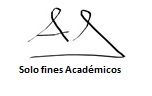 ______________________________________Andrés González Serrano DIRECTOR CENTRO DE INVESTIGACIONESProyecto de Investigación (INVDER3426)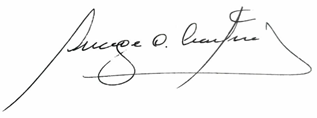 _________________________________Jorge Orlando Contreras INVESTIGADOR/A PRINCIPALProyecto de Investigación (INVDER3426)Firma,______________________________________Andrés González Serrano DIRECTOR CENTRO DE INVESTIGACIONESProyecto de Investigación (INVDER3426)_________________________________Jorge Orlando Contreras INVESTIGADOR/A PRINCIPALProyecto de Investigación (INVDER3426)Firma,______________________________________Andrés González Serrano DIRECTOR CENTRO DE INVESTIGACIONESProyecto de Investigación (INVDER3426)_________________________________Jorge Orlando Contreras INVESTIGADOR/A PRINCIPALProyecto de Investigación (INVDER3426)